I confirm that the learner has demonstrated competence by satisfying all of the criteria for this unit and that I have authenticated the work.Signature of assessor:  _____________________	Name (in block capitals): _____________________	Date:  ______________   Countersignature of qualified assessor (if required) and date:	IV initials (if sampled) and date:		Countersignature of qualified IV (if required) and date:	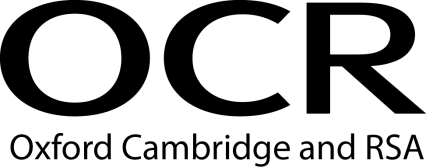 Evidence Record SheetOCR Level 4 Diploma in Career Information and Advice*OCR Level 6 Diploma in Career Guidance and Development**Delete as appropriateEvidence Record SheetOCR Level 4 Diploma in Career Information and Advice*OCR Level 6 Diploma in Career Guidance and Development**Delete as appropriateEvidence Record SheetOCR Level 4 Diploma in Career Information and Advice*OCR Level 6 Diploma in Career Guidance and Development**Delete as appropriateUnit Title: Engage with other relevant people to help clients to meet their career development needsEngage with other relevant people to help clients to meet their career development needsEngage with other relevant people to help clients to meet their career development needsEngage with other relevant people to help clients to meet their career development needsEngage with other relevant people to help clients to meet their career development needsOCR unit number:Unit 11Unit 11Unit 11Unit 11Unit 11Learner Name:I confirm that the evidence provided is a result of my own work.I confirm that the evidence provided is a result of my own work.I confirm that the evidence provided is a result of my own work.I confirm that the evidence provided is a result of my own work.I confirm that the evidence provided is a result of my own work.I confirm that the evidence provided is a result of my own work.Signature of learner:Signature of learner:Date:Learning OutcomesAssessment CriteriaEvidence ReferenceAssessment Method*1.	Understand the rationale for working with others to help clients to meet their career development needs1.1	analyse the rationale for working with others to help clients to meet their career development needs1.2	evaluate the ways in which others help clients to meet their career development needs1.3	explain the legislative and organisational requirements with respect to client confidentiality when engaging with others2.	Be able to agree how others will help clients to meet their career development needs2.1	consult with clients and others about how to meet client career development needs2.2	agree with others how they will support the achievement of the client’s career development objectives2.3	explore with all parties, ways to overcome barriers to providing career development support2.4	agree action plans with clients and others and their respective roles in achieving the client’s career development needs*Assessment method key: O = observation of learner, EP = examination of product; EWT = examination of witness testimony; ECH = examination of case history; EPS = examination of personal statement; EWA = examination of written answers to questions; QL = questioning of learner; QW = questioning of witness; PD = professional discussion*Assessment method key: O = observation of learner, EP = examination of product; EWT = examination of witness testimony; ECH = examination of case history; EPS = examination of personal statement; EWA = examination of written answers to questions; QL = questioning of learner; QW = questioning of witness; PD = professional discussion*Assessment method key: O = observation of learner, EP = examination of product; EWT = examination of witness testimony; ECH = examination of case history; EPS = examination of personal statement; EWA = examination of written answers to questions; QL = questioning of learner; QW = questioning of witness; PD = professional discussion*Assessment method key: O = observation of learner, EP = examination of product; EWT = examination of witness testimony; ECH = examination of case history; EPS = examination of personal statement; EWA = examination of written answers to questions; QL = questioning of learner; QW = questioning of witness; PD = professional discussion